ООО "УЧЕБНО-ИНЖИНИРИНГОВЫЙ ЦЕНТР"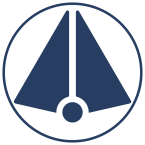 ПРОГРАММА* СЕМИНАРА“НОРМАТИВНО-ПРАВОВЫЕ  АКТЫ  в 2021 году  по ОХРАНЕ ТРУДА, ПРОМЫШЛЕННОЙ и ПОЖАРНОЙ БЕЗОПАСНОСТИ”Руководство по применениюг. Челябинск 	*В программе возможны изменения и дополнения.ООО "УЧЕБНО-ИНЖИНИРИНГОВЫЙ ЦЕНТР"ОБЩАЯ ИНФОРМАЦИЯ О СЕМИНАРЕ“НОРМАТИВНО-ПРАВОВЫЕ  АКТЫ  в 2021 году  по ОХРАНЕ ТРУДА, ПРОМЫШЛЕННОЙ и ПОЖАРНОЙ БЕЗОПАСНОСТИ”Руководство по применению*Приём заявок на участие в семинаре может быть остановлен раньше 09.02.2021 г., если на мероприятие будет зарегистрировано достаточное количество участников.Время проведенияТематика / докладчик10 февраля 2021 г.(СРЕДА)10 февраля 2021 г.(СРЕДА)9:00-10:00Welcome кофе. Регистрация участников семинара10:00-10:15Открытие семинара. Приветственное слово: ЧЕРТКОВ   Владимир Николаевич - директор ООО «УИЦ»ДРЯГИНА   Елена Николаевна - заместитель директора ООО «УИЦ»ДОКЛАДЧИКНАГУМАНОВ   Дамир Халилович – специалист ООО «УИЦ»10:00-10:15Открытие семинара. Приветственное слово: ЧЕРТКОВ   Владимир Николаевич - директор ООО «УИЦ»ДРЯГИНА   Елена Николаевна - заместитель директора ООО «УИЦ»ДОКЛАДЧИКНАГУМАНОВ   Дамир Халилович – специалист ООО «УИЦ»10:00-10:15Открытие семинара. Приветственное слово: ЧЕРТКОВ   Владимир Николаевич - директор ООО «УИЦ»ДРЯГИНА   Елена Николаевна - заместитель директора ООО «УИЦ»ДОКЛАДЧИКНАГУМАНОВ   Дамир Халилович – специалист ООО «УИЦ»10:15-10:45Обзор общих изменений НПА.10:45-12:30Обзор изменений в области ПРОМЫШЛЕННОЙ БЕЗОПАСНОСТИ: «Регуляторная гильотина», новации правового и нормативного регулирования в области промышленной безопасности12:30-13:30Кофе-брейк13:30-15:00Обзор изменений в сфере ОХРАНЫ ТРУДА: «Новые правила по охране труда в различных отраслях деятельности»15:00-15:15Кофе-брейк15:15-16:00Обзор изменений в правилах ПРОТИВОПОЖАРНОГО РЕЖИМА: «Вопросы обеспечения пожарной безопасности предприятия»16:00-17:30АЛГОРИТМЫ ДЕЙСТВИЙ: «первые шаги по НПА», организация работ предприятий, обязательные мероприятия, практические советы.17:30-18:00Круглый столМесто и время проведения10 февраля 2021 г.г. Челябинск, пр.Ленина, 83 Б, конференц-зал 3 этажУчастникисеминара- владельцы опасных производственных объектов, специалисты;- руководители, главные инженеры, технические директора промышленных предприятий и организаций, специалисты ОТ и ПБ;- собственники, начальники производств, руководители отделов ПБ и ОТ;- руководители по обучению и развитию персонала, руководители и специалисты учебных центров предприятий, специалисты отделов персонала и кадровых службРегистрация участников10 февраля 2021 г. с 9:00  до  10:00г. Челябинск, пр.Ленина, 83 Б, конференц-зал 3 этажОрганизационный взнос за участие в семинаре2 000 руб./чел. НДС не предусмотрен.В стоимость входит: участие в семинаре, кофе-паузы, раздаточный материал, сертификат участника.Оплата производится безналичным платежом после выставления счета согласно представленных заявокПрием заявокдо 09.02.2021 г.*Контактные лицаГригорьева Надежда ГеннадьевнаТел.: +7 900-075-39-06e-mail: uicnet@mail.ruУчастнику семинара необходимо:- отправить на адрес ООО «УИЦ» (e-mail uicnet@mail.ru) заполненную заявку на участие в семинаре.- получить счет на оплату, договор, инструкцию о дальнейших действиях.